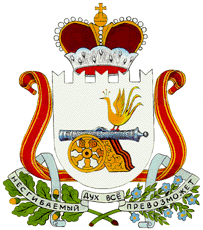 администрацияМАЛЬЦЕВСКОГО СЕЛЬСКОГО ПОСЕЛЕНИЯСЫЧЕВСКОГО РАЙОНА смоленской областиПОСТАНОВЛЕНИЕот 5 сентября 2013 года                                                                                                № 29Об утверждении Положения об обеспечении первичных мер пожарной безопасности на территории Мальцевского сельского поселения Сычевского района Смоленской области
 
   В соответствии с Федеральным законом «Об общих принципах организации местного самоуправления в Российской Федерации», Федеральным законом «О пожарной безопасности», Федеральным законом «Технический регламент о требованиях пожарной безопасности» и Уставом Мальцевского сельского поселения Сычевского района Смоленской области      Администрация Мальцевского сельского поселения Сычевского района Смоленской области п о с т а н о в л я е т:   1. Утвердить прилагаемое Положение об обеспечении первичных мер пожарной безопасности в границах сельских населенных пунктов на территории Мальцевского сельского поселения Сычевского района Смоленской области.2. Настоящее постановление подлежит размещению на официальном сайте Мальцевского сельского поселения Сычевского района Смоленской области в информационно – телекоммуникационной сети Интернет.3. Настоящее постановление вступает в силу после его официального обнародования.4. Контроль за исполнением настоящего постановления оставляю за собой.Глава муниципального образованияМальцевского сельского поселенияСычевского района Смоленской области                                                     В.А.Грудкин              Приложениек постановлению Администрации Мальцевского сельского поселения Сычевского района Смоленской областиот 05.09.2013 года № 29П О Л О Ж Е Н И Е                                                                                                                                     об обеспечении первичных мер пожарной безопасности в границах сельских населенных пунктов  на территории Мальцевского сельского поселения Сычевского района  Смоленской области1. Общие положения 1.1. Положение об обеспечении первичных мер пожарной безопасности на территории Мальцевского сельского поселения Сычевского района Смоленской области (далее - Положение) разработано в соответствии с Федеральным законом «Об общих принципах организации местного самоуправления в Российской Федерации», Федеральным законом «О пожарной безопасности», Федеральным законом «Технический регламент о требованиях пожарной безопасности», Уставом Мальцевского сельского поселения Сычевского района Смоленской области и устанавливает порядок организационно-правового, финансового, материально-технического обеспечения первичных мер пожарной безопасности в границах сельских населенных пунктов  на территории Мальцевского сельского поселения Сычевского района Смоленской области.
2. Полномочия Администрации Мальцевского сельского поселения Сычевского района Смоленской области по вопросам пожарной безопасности в границах сельских населенных пунктов2.1.    К полномочиям Администрации Мальцевского сельского поселения Сычевского района Смоленской области в области пожарной безопасности относится обеспечение первичных мер пожарной безопасности на территории Мальцевского сельского поселения Сычевского района Смоленской области в границах сельских населенных пунктов, включающее реализацию принятых в установленном порядке норм и правил по предотвращению пожаров, спасению людей и имущества от пожаров. 2.2. К первичным мерам пожарной безопасности на территории Мальцевского сельского поселения Сычевского района Смоленской области в границах сельских населенных пунктов относятся:2.2.1. решение вопросов организационно-правового, финансового, материально-технического обеспечения пожарной безопасности; 2.2.2. создание условий для организации добровольной пожарной охраны, а также для участия граждан в обеспечении первичных мер пожарной безопасности в иных формах, перечень которых устанавливается муниципальным правовым актом Администрации Мальцевского сельского поселения Сычевского района Смоленской области;2.2.3. включение мероприятий по обеспечению пожарной безопасности в планы, схемы и программы развития территории Мальцевского сельского поселения Сычевского района Смоленской области;2.2.4. оказание содействия органам государственной власти Смоленской области в информировании населения о мерах пожарной безопасности, в том числе посредством организации и проведения собраний населения;2.2.5. установление особого противопожарного режима в случае повышения пожарной опасности;2.2.6.  создание в целях пожаротушения условий для забора в любое время года воды из источников наружного водоснабжения, расположенных в сельских населенных пунктах, перечень которых устанавливается муниципальным правовым актом Администрации Мальцевского сельского поселения Сычевского района Смоленской области;2.2.7. оснащение территорий общего пользования первичными средствами тушения пожаров и противопожарным инвентарем, перечень которых и места их размещения определяются муниципальным правовым актом Администрации Мальцевского сельского поселения Сычевского района Смоленской области;2.2.8. организация и принятие мер по оповещению населения и подразделений Государственной противопожарной службы о пожаре;2.2.9. принятие мер по локализации пожара и спасению людей и имущества до прибытия подразделений Государственной противопожарной службы.2.3. К полномочиям Администрации Мальцевского сельского поселения Сычевского района Смоленской области по вопросам пожарной безопасности в границах сельских населенных пунктов также относятся:2.3.1. участие в разработке расписания выезда подразделений пожарной охраны для тушения пожаров в Сычевском районе Смоленской области (в муниципальном образовании «Сычевский район» Смоленской области);2.3.2. обеспечение беспрепятственного проезда пожарной техники к месту пожара;2.3.3. организация обучения населения мерам пожарной безопасности и пропаганда в области пожарной безопасности в соответствии с муниципальным правовым актом Администрации Мальцевского сельского поселения Сычевского района Смоленской области;2.3.4. обеспечение соблюдения прав и законных интересов добровольных пожарных и общественных объединений пожарной охраны, установление им мер правовой и социальной защиты путем издания соответствующего муниципального правового акта;2.3.5. осуществление контроля в сфере градостроительной деятельности по соблюдению требований пожарной безопасности при планировке и застройке территории Мальцевского сельского поселения Сычевского района Смоленской области.3. Организационно-правовое обеспечение первичных мер пожарной безопасности в границах сельских населенных пунктов 3.1. Организационно-правовое обеспечение первичных мер пожарной безопасности на территории Мальцевского сельского поселения Сычевского района Смоленской области в границах сельских населенных пунктов предусматривает:3.1.1. правовое регулирование вопросов организационного, финансового, материально-технического обеспечения первичных мер пожарной безопасности;3.1.2. разработку и осуществление мероприятий по обеспечению пожарной безопасности в границах сельских населенных пунктов Мальцевского сельского поселения Сычевского района Смоленской области и объектов муниципальной собственности, включение мероприятий по обеспечению пожарной безопасности в планы, схемы и программы развития Мальцевского сельского поселения Сычевского района Смоленской области;3.1.3. разработку и утверждение бюджета Мальцевского сельского поселения Сычевского района Смоленской области на очередной финансовый год в части расходов на обеспечение пожарной безопасности в границах сельских населенных пунктов;3.1.4. утверждение расписания выезда подразделений пожарной охраны для тушения пожаров в Сычевском районе Смоленской области (в муниципальном образовании «Сычевский район» Смоленской области);3.1.5. установление особого противопожарного режима на территории Мальцевского сельского поселения Сычевского района Смоленской области и отдельных населенных пунктов, входящих в состав его территории, установление на время его действия дополнительных требований пожарной безопасности;3.1.6. организацию работы комиссии по предупреждению и ликвидации чрезвычайных ситуаций и обеспечению пожарной безопасности при Администрации Мальцевского сельского поселения Сычевского района Смоленской области.4. Материально-техническое обеспечение первичных мер пожарной безопасности в границах сельских населенных пунктов 4.1. Материально-техническое обеспечение первичных мер пожарной безопасности в границах сельских населенных пунктов предусматривает:4.1.1. дорожное строительство, содержание автомобильных дорог местного значения и обеспечение беспрепятственного проезда пожарной техники к месту пожара;4.1.2. обеспечение надлежащего состояния источников противопожарного водоснабжения, находящихся в собственности Мальцевского сельского поселения Сычевского района Смоленской области;4.1.3. размещение муниципальных заказов на поставки товаров, выполнение работ, оказание услуг, направленных на обеспечение первичных мер пожарной безопасности в границах сельских населенных пунктов;4.1.4. оснащение территорий общего пользования первичными средствами тушения пожаров и противопожарным инвентарем;4.1.5. телефонизация сельских населенных пунктов, расположенных на территории Мальцевского сельского поселения Сычевского района Смоленской области, для сообщения о пожаре;4.1.6. поддержание в постоянной готовности техники, приспособленной для тушения пожара;4.1.7 содержание муниципальной пожарной охраны;4.1.8 оказание материальной поддержки добровольной пожарной охране.4.2. Материально-техническое обеспечение первичных мер пожарной безопасности осуществляется в порядке и по нормам, установленным муниципальными правовыми актами Администрации Мальцевского сельского поселения Сычевского района Смоленской области.5. Финансовое обеспечение первичных мер пожарной безопасности в границах сельских населенных пунктов 5.1. Финансовое обеспечение первичных мер пожарной безопасности на территории Мальцевского сельского поселения Сычевского района Смоленской области в границах сельских населенных пунктов является расходным обязательством Мальцевского сельского поселения Сычевского района Смоленской области.5.2. Финансовое обеспечение первичных мер пожарной безопасности в границах сельских населенных пунктов осуществляется за счет средств бюджета Мальцевского сельского поселения Сычевского района Смоленской области в пределах средств, предусмотренных решением о бюджете на соответствующий финансовый год.5.3. Допускается привлечение внебюджетных источников для финансирования первичных мер пожарной безопасности в границах сельских населенных пунктов5.4. Финансовое обеспечение первичных мер пожарной безопасности включает в себя финансирование расходов, связанных с созданием и содержанием муниципальной пожарной охраны, добровольной пожарной охраны, приобретением и монтажом пожарной сигнализации, систем автоматического пожаротушения, первичных средств пожаротушения, проведением огнезащитной обработки деревянных и металлических несущих конструкций, закупкой пожарно-технической продукции, устройством пожарных водоемов и подъездов к источникам противопожарного водоснабжения, содержанием технических средств оповещения, приобретением пожарно-спасательной техники и аварийно-спасательного снаряжения, организацией противопожарной пропаганды и обучением мерам пожарной безопасности и других мероприятий в области пожарной безопасности.   